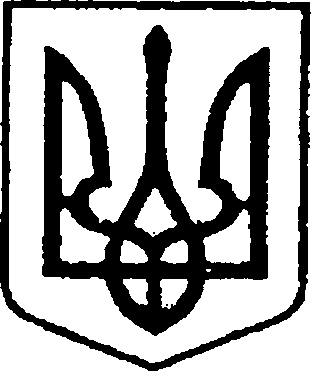 	          У К Р А Ї Н А    	        ЧЕРНІГІВСЬКА ОБЛАСТЬН І Ж И Н С Ь К А    М І С Ь К А    Р А Д А35 сесія VIII скликанняР І Ш Е Н Н Явід 08 грудня 2023  року                     м. Ніжин	                               № 22-35/2023У відповідності до статей 25, 26, 42, 59, 60, 73 Закону України «Про місцеве самоврядування в Україні» від 21.05.1997 р.  № 280/97-ВР, Регламенту Ніжинської міської ради Чернігівської області, затвердженого рішенням Ніжинської міської ради від 27 листопада 2020 року № 3-2/2020 (зі змінами), рішення виконавчого комітету Ніжинської міської ради від 16.11.2023 року       № 523 «Про внесення змін до рішення виконавчого комітету Ніжинської міської ради від 20.10.2022 №367 «Про створення резерву матеріально-технічних засобів для запобігання та ліквідації наслідків надзвичайних ситуацій», враховуючи лист першого заступника міського голови з питань діяльності виконавчих органів ради Вовченка Ф.І. від 01.12.2023 року № 01.1-12/2070, видаткову накладну №775 від 07 листопада 2023 року,  Ніжинська міська рада вирішила:	1. Прийняти безоплатно у комунальну власність Ніжинської міської територіальної громади та поставити на баланс виконавчого комітету  Ніжинської міської ради товарно-матеріальні цінності, отримані в рамках співпраці виконавчого комітету Ніжинської міської ради з Програмою  МТД «DOBRE» :	1.1.  Дизельний генератор виробництва TMG Power модель TMGYD-75, максимальної потужності 75 kVA в кількості 2 (два) шт. Ціна за одиницю товару 376 200,00 грн. (Триста сімдесят шість тисяч двісті гривень 00 коп.). Вартість товару 752 400,00 грн. (Сімсот п’ятдесят дві тисячі чотириста гривень 00 коп.).	1.2. Дизельний генератор виробництва TMG Power модель TMGYD-28, максимальної потужності 28 kVA в кількості 3 (три) шт. Ціна за одиницю товару 266 000,00 грн. (Двісті шістдесят шість тисяч гривень 00 коп.). Вартість товару 798 000,00 грн. (Сімсот дев’яносто вісім тисяч гривень 00 коп.).	1.3. Дизельний генератор виробництва TMG Power модель TMGYD-22, максимальної потужності 22 kVA в кількості 1 (один) шт. Ціна за одиницю товару 247 000,00 грн. (Двісті сорок сім тисяч гривень 00 коп.). Вартість товару 247 000,00 грн. (Двісті сорок сім тисяч гривень 00 коп.).	2. Передати з балансу виконавчого комітету Ніжинської міської ради товарно-матеріальні цінності на баланс комунального підприємства «Служба єдиного замовника»:2.1.  Дизельний генератор виробництва TMG Power модель TMGYD-75, максимальної потужності 75 kVA в кількості 1 (один) шт. Ціна за одиницю товару 376 200,00 грн. (Триста сімдесят шість тисяч двісті гривень                           00 коп.). Вартість товару 376 200,00 грн. (Триста сімдесят шість тисяч           двісті гривень 00 коп.).	3. Передати з балансу виконавчого комітету Ніжинської міської ради товарно-матеріальні цінності на баланс комунального підприємства «Ніжинське управління водопровідно-каналізаційного господарства»:3.1.  Дизельний генератор виробництва TMG Power модель TMGYD-28, максимальної потужності 28 kVA в кількості 1 (один) шт. Ціна за одиницю товару 266 000,00 грн. (Двісті шістдесят шість тисяч гривень 00 коп.).Вартість товару 266 000,00 грн. (Двісті шістдесят шість тисяч гривень 00 коп.).4. Передати з балансу виконавчого комітету Ніжинської міської ради товарно-матеріальні цінності на баланс управління житлово-комунального господарства та будівництва Ніжинської міської ради Чернігівської області для забезпечення створення резерву матеріально-технічних засобів для запобігання та ліквідації наслідків надзвичайних ситуацій:4.1.  Дизельний генератор виробництва TMG Power модель TMGYD-28, максимальної потужності 28 kVA в кількості 2 (два) шт. Ціна за одиницю товару 266 000,00 грн. (Двісті шістдесят шість тисяч гривень 00 коп.).Вартість товару 532 000,00 грн. (П’ятсот тридцять дві тисячі гривень 00 коп.).5. Передати з балансу виконавчого комітету Ніжинської міської ради товарно-матеріальні цінності на баланс Міського центру фізичного здоров'я «Спорт для всіх» Ніжинської міської ради Чернігівської області:5.1.  Дизельний генератор виробництва TMG Power модель TMGYD-22, максимальної потужності 22 kVA в кількості 1 (один) шт. Ціна за одиницю товару 247 000,00 грн. (Двісті сорок сім тисяч гривень 00 коп.). Вартість товару 247 000,00 грн. (Двісті сорок сім тисяч гривень 00 коп.).6. Начальнику відділу комунального майна  Управління комунального майна та земельних відносин Ніжинської міської ради Чернеті О.О. забезпечити оприлюднення даного рішення на офіційному сайті Ніжинської міської ради протягом п’яти робочих днів після його прийняття.7. Організацію виконання даного рішення покласти на першого заступника міського голови з питань діяльності виконавчих органів ради Вовченка Ф.І., начальника Управління комунального майна та земельних відносин Ніжинської міської ради Чернігівської області Онокало І.А.8. Контроль за виконанням даного рішення покласти на постійну комісію міської ради з питань житлово-комунального господарства, комунальної власності, транспорту і зв’язку та енергозбереження (голова комісії – Дегтяренко В.М.).Міський голова			      	          		                Олександр КОДОЛАВізують:Начальник Управління комунального майната земельних відносин Ніжинської міської ради	                            Ірина ОНОКАЛОПерший заступник міського голови з питань діяльності виконавчих органів ради                                                    Федір ВОВЧЕНКОСекретар Ніжинської міської ради                                                        Юрій ХОМЕНКОНачальник відділу юридично-кадрового забезпечення апарату виконавчого комітету                                          В`ячеслав ЛЕГА                     Ніжинської міської ради     		                    Головний спеціаліст-юрист відділубухгалтерського обліку, звітностіта правового забезпечення Управліннякомунального майна та земельнихвідносин Ніжинської міської ради                                                     Сергій САВЧЕНКОГолова постійної комісії міськоїради з питань житлово-комунальногогосподарства, комунальної власності, транспорту і зв’язку та енергозбереження	                           Вячеслав ДЕГТЯРЕНКОГолова постійної комісії міської ради з питаньрегламенту, законності, охорони прав і свобод громадян,запобігання корупції, адміністративно-територіальногоустрою, депутатської діяльності та етики                                           Валерій САЛОГУБПро безоплатне прийняття у комунальну власність Ніжинської міської територіальної громади товарно-матеріальних цінностей та подальшу їх передачу відповідним балансоутримувачам в рамках співпраці виконавчого комітету Ніжинської міської ради з Програмою  МТД «DOBRE»